%-----RAMP RESPONSE----                          DATE 15/01/2013 BATCH Cnum=[0 0 25];den=[1 6 25];t=0:0.1:10;r=t;y=lsim(num,den,r,t);plot(t,r,'-',t,y,'o')gridtitle('UNIT RAMP RESPONSE')xlabel('tsec')ylabel('r(t) and c(t)')text(2.0,3.0,'r(t)')text(4.0,2.0,'c(t)')OUTPUT: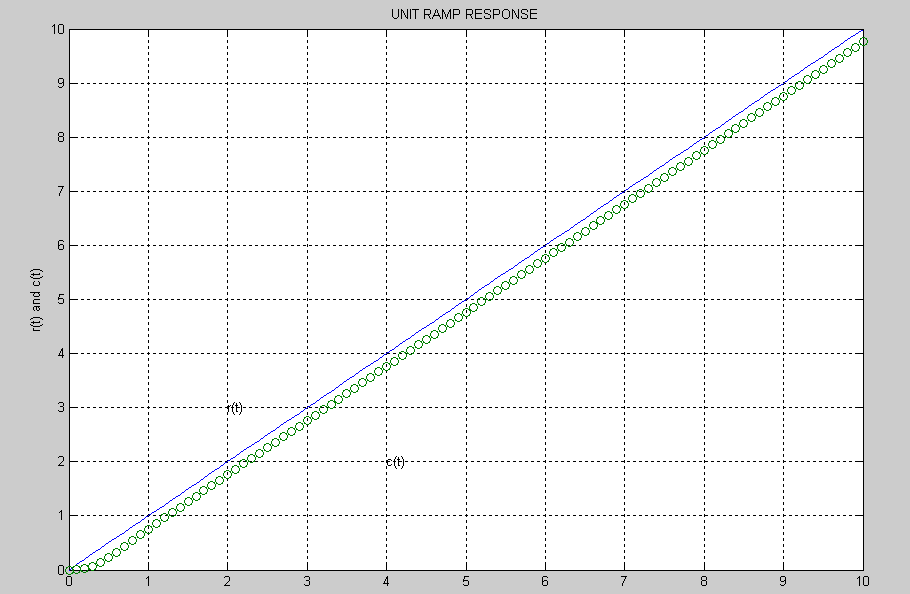 SIMULATION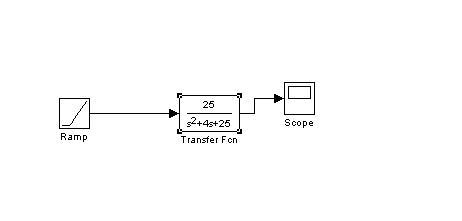 OUTPUT AFTER SIMULATION :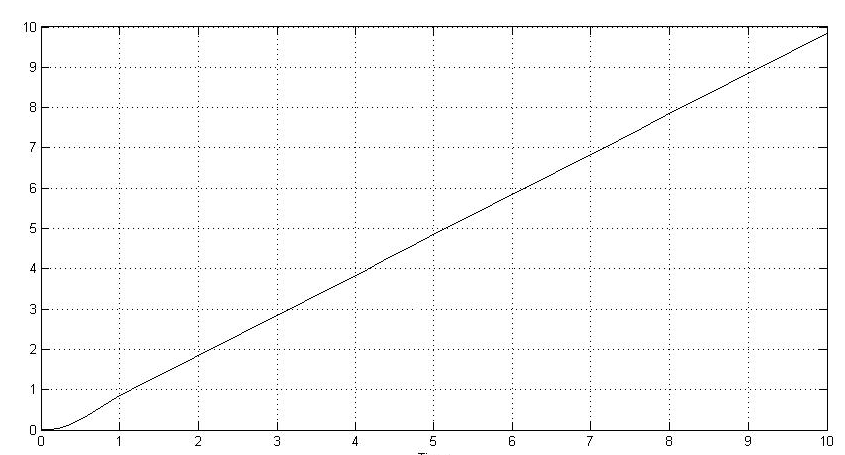 